МУНИЦИПАЛЬНОЕ БЮДЖЕТНОЕ  УЧРЕЖДЕНИЕ ДОПОЛНИТЕЛЬНОГО ОБРАЗОВАНИЯ «ДЕТСКАЯ ШКОЛА ИСКУССТВ № 4»Муниципального образования города БратскаОТЧЕТ О РЕЗУЛЬТАТАХ САМООБСЛЕДОВАНИЯпо состоянию на 01.04.2019 г.Численность  педагогического состава по категориямВсего в течение  истекшего периода повысили квалификационную категорию 5 человека, в составе преподавателей без категории  2 молодых специалиста, стаж работы до 5 лет.2. Уровень образования педагогического составаВ профильных высших учебных заведениях  на заочном отделении обучаются 4 преподавателя: Ахкямова А.В. студент 4 курса ФГБОУ ВПО Восточно - Сибирская государственная академия культуры и искусств,Чуданова Е.В. студент 4 курса ФГБОУ ВПО Восточно - Сибирская государственная академия культуры и искусств, Перлис Е.А. студент 2 курса ФГБОУ ВПО Восточно - Сибирская государственная академия культуры и искусств, Петрова М.В. студент 2 курса   Красноярский государственный институт искусств.Педагогический стаж работыЧисленность преподавателей стаж  до 5 лет – 2 человекаЧисленность преподавателей стаж  до 30 лет – 10  человекЧисленность преподавателей стаж  свыше 30 лет –7  человекЧисленность преподавателей в возрасте до 30 лет – 2 человекаЧисленность преподавателей в возрасте  свыше  30 лет –9 человекЧисленность преподавателей в возрасте от   55 лет –8 человек.Омоложение среднего  возраста педагогического коллектива произошло  за счет приема на работу молодых специалистов – 2 человек.Повышение квалификации преподавателей	Повышение квалификации руководящего, педагогического и технического персонала включает в себя:  курсы повышения квалификации, организацию и  участие  в мастер-классах и семинарах, работа в составе жюри, участие в конкурсах педагогического мастерстваМетодическая деятельность преподавателей за истекший период Итого:   КПК прошли 6 человек,  профессиональная переподготовка 1 преп., 2 семинара – практикума 4 чел., посещение 18 вебинаров, посещение 1 открытого урока, проведение 1 открытого  урока,  1 мастер – класса.В период с 01. 04. 2018 года по 01. 04. 2019 год повысили свою квалификацию 4 преподавателя на курсах повышения квалификации 72 часа, 2 преподавателя 108 часов.В  качестве работы членами жюри городских и территориальных конкурсов: преподаватели  Дюбаков В.Ф.,  Киреева Г.А., Александрова М.В., Галямова М.В., Суворова И.Н.Одной из наиболее приемлемых современных методических форм повышения квалификации  является посещение мастер-классов ведущих преподавателей музыкальных и художественных вузов страны, выдающихся музыкантов современности, приезжающих на гастроли в Братск. Эффективной формой методической деятельности  являются посещения тематических семинаров, проводимых преподавателями ДШИ города, Школы ремесел  и музыкального  училища  г. Братска. Муниципальная финансовая поддержка (поощрение) одаренных детей,получивших муниципальную индивидуальную финансовую  поддержку (поощрение).Лозовенко Софья – музыкальное отделение стипендиат мэра г. Братска;Кондратьев Ярослав – музыкальное  отделение стипендиат мэра г. Братска.Количество муниципальных конкурсных мероприятий, проводимых МО по выявлению одаренных детейКонкурсыКоличество областных (региональных, зональных, территориальных)Всероссийских, Международных конкурсных мероприятий по выявлению одаренных детейДетское население до 18 лет, привлеченное к участию в творческих  и конкурсных мероприятиях культуры и  дополнительного образования детей с ограниченными возможностями и детей сирот  в МБУ ДО «ДШИ №4» - 17 человек: 4 опекаемых ребенка, 1 инвалида ОВЗ, 12 детей  из многодетных семей.  Все  получают  дополнительные меры социальной поддержки, предусмотренные  решением Думы города Братска от 26.02.2016 №.247/г - Д  «О дополнительных мерах социальной поддержки отдельным категориям семей, имеющих  несовершеннолетних, детям – сиротам и детям., оставшимся без попечения родителей, находящимся на полном государственном обеспечении, при получении платных образовательных услуг, оказываемых муниципальными учреждениями дополнительного образования города Братска». Которые предоставляются  на основании заявления и  предоставления полного пакета документов подтверждающих статус отдельных категорий семей в управление социальной политики администрации города Братска.  Профилактическая работа с  данной категорией несовершеннолетних учащихся МБУ ДО «ДШИ № 4» МО г. Братска,  находящихся в трудном социальном положении, ведется в качестве привлечения данной категории учащихся в концертную, творческую, конкурсную деятельность. Проведено 27 конкурсных мероприятий, в которых   несовершеннолетние данной категории  неоднократно реализовали свои творческие способности.  Все 17 учащихся занимаются либо в творческих коллективах школы, либо на художественном и эстетическом отделениях школы, поэтому принимают активное участие во всех выставках и концертно - просветительных мероприятиях.Концертно - просветительная деятельность  МБУ ДО «ДШИ № 4» МО г. Братска с детьми с ограниченными возможностями, детьми, оставшихся без попечения родителей:  В плане деятельности МБУ ДО «ДШИ № 4» МО г. Братска отражено  вовлечение несовершеннолетних  обучающихся  ГОКУ ИО «С(К)Ш-И № 33» и воспитанников ОГБУСО БДДИ «Росток» в различных мероприятиях во внеурочное время, в том числе участие  в проекте волонтерского движения «Горячее сердце» творческая гончарная мастерская , где  преподаватели М.В. Галямова и Суворова М.А.  провели 3  мероприятия для воспитанников и учащихся данных учреждений, в которых приняло участие в среднем  12 физических лиц. Данная деятельность  МБУ ДО «ДШИ №4» закреплена договорами о сотрудничестве с ГОУ СО «БДДИ»,  СОШ №33  коррекционной школой – интернат. За истекший период в среднем проведено 22 мероприятия, в которых приняли участие дети данной категорииВ школе обучается 1 ребенок с ОВЗ на отделении «Живопись, 4 опекаемых ребенка, 12 учащихся из многодетных семей.ВЫВОД:  на протяжении многих лет  деятельность школы с детьми с ограниченными возможностями, детьми, оставшимися без попечения родителей, имеет стабильную форму сотрудничества  в следующих формах:- реализация социального проекта «Волонтерское движение «Горячее сердце» с приглашением воспитанников ГОУ СО БДДИ «Росток» и учащихся СОШ (коррекционная) №33;-  мастер – классы;-  приглашение на концерты – лекции;- участие в конкурсах – фестивалях для детей с ограниченными возможностями и  воспитанников коррекционных и сиротских учреждений;- участие в конкурсах – фестивалях различного уровня по выявлению одаренных детей;- участие в занятиях творческих коллективов школы:  фольклорный ансамбль «Осинки», вокальный ансамбль «Домисольки», хор «Рассвет», вокальный ансамбль «Крылатые качели».Главными культурными событиями Детской школы искусств № 4 стали:– март – апрель 2018 г. организация и проведение  на базе МБУ ДО «ДШИ №4» городского и территориального конкурсов детских творческих работ среди учащихся детских художественных школ, художественных и декоративно–прикладных отделений детских школ искусств Северной территории Иркутской  области  и города Братска «Наследие». Его участниками  стали учащиеся  всех школ искусств города  ДШИ № 1, ДШИ № 2, ОДШИ № 3,  ДШИ № 4, ШИиР,  а также школы искусств г. Иркутска,  п. Белореченский, г. Черемхово, п. Казачинско – Ленский, п. Куйтун, п. Качуг, г. Нижнеудинск, п. Малоголоустенская, п. Мишелевка, с. Оса, г. Саянск, Усть – Орда, г. Тулун,  г. Усть – Илимск, г. Усть – Удинск, г. Тайшет. Всего участников - 384 человека. Все отмечены дипломами, грамотами и благодарственными письмами. 	–  25.04 - 01.05 организация и проведение на базе  МБУ ДО «ДШИ №4» ежегодной патриотической  городской Акции «Открытка ветерану» среди учащихся учреждений дополнительного образования муниципального образования города Братска. Акция проходила в рамках празднования 73-й годовщины Победы в Великой Отечественной войне с целью воспитания патриотизма и любви к Родине у подрастающего поколения. В каждой детской работе  (открытке) было прописано поздравление ветерану, с указанием имени и фамилии автора и передано в комитеты по управлению административными округами. По итогам Акции преподаватели и учащиеся отмечены благодарственными письмами братской городской общественной организацией ветеранов (пенсионеров войны, труда, Вооруженных сил и правоохранительных органов). Всего приняли участие 103 учащихся и 10 преподавателей.май  традиционный праздничный концерт с приглашением ветеранов ВОВ  труда и тыла «Симфония Победы»посвященный 73 годовщине Великой Отечественной войны. В программе концерта песни военных лет, стихи, народная музыка. Участники мероприятия сводный хор учащихся музыкального отделения, фольклорный ансамбль «Осинки», ансамбль преподавателей «Узорье», солисты – вокалисты (63 человека), зрителей 57 человек. Подготовила и  провела М.В. Александрова          – 24.05.2018 -   во исполнение Указа Президента РФ «О Праздновании Дня славянской письменности и культуры» массовое праздничное мероприятие - «День букваря» (День единого хорового пения). Под открытым небом,  на крыльце КДЦ «Современник» в исполнении  сводного  детского  хора учащихся МБУ ДО «ДШИ №4» рук. И.Н. Суворова, конц. С.Ю. Думина  и МБУ ДО ДШИ №2  рук. Н. Г. Карпенко  прозвучали песни В. Шаинского, А. Островского, А. Пахмутовой и др. В составе хора  82 человека, зрителей 269 человек.1 сентября 2018– игровая программа «Добро пожаловать,  давайте знакомиться! », а также конкурс рисунков на асфальте «Мир глазами детей». Традиционное ежегодное мероприятие для учащихся и родителей, впервые пришедших в школу искусств. Учащиеся младших классов  вместе с родителями  на площадке около  школы рисуют мелками на асфальте рисунки – впечатления  о летнем отдыхе, каникулах и солнечных днях. Жюри школьного конкурса состоит из учащихся  старших классов художественного отделения, все участники отмечены сладкими призами. В программе и конкурсе рисунков приняли участие 56 детей, 28 взрослых.- октябрь 2018  В рамках школьного проекта  организационно - праздничных мероприятий « От все души» в центре ветеранов Правобережного округа  проведен концерт ко Дню пожилого человека с участием учащихся и преподавателей школы . В концертной программе прозвучали произведения русской музыкальной классики, народные песни в исполнении вокального ансамбля «Крылатые качели» руководитель Суворова И.Н., концертмейстер Думина С.Ю., фольклорного ансамбля «Осинки» руководитель Ахкямова А.В. Учащиеся эстетического отделения  руководитель Галямова М.В. изготовили  для ветеранов сувениры  «Куклы – обереги». Всего участников мероприятия 17 человек детей, 5 преподавателей, слушателей 31 ветеран.- декабрь - организация и проведение на базе МБУ ДО «ДШИ №4» VI юбилейного Городского и VI Территориального конкурсов вокалистов сольного и ансамблевого  академического пения «Радуга голосов». Его участниками  стали обучающиеся всех школ искусств города ДШИ №1, ДШИ №2, ОДШИ №3,  ДШИ №4, школы педагогической практики при БМУ, а также школ искусств г. Усть – Илимск, г. Железногорск – Илимский, г. Усть – Кут, п. Железнодорожный в количестве 115 человека. Слушателей в зале около 178 человек. Жюри конкурса ведущие преподаватели Братского музыкального училища и школ искусств города и городов северной зоны Иркутской области. В номинации «сольное академическое пение» – 42 участников,  в номинации «ансамблевое академическое пение- 11 ансамблей (дуэты, квартеты, ансамбли до 12 человек). Все участники отмечены памятными призами,  дипломами, благодарственными письмами. 22 февраля праздничный  концерт, посвященный Дню Защитника Отечества     В концерте приняли участие  мальчики  и юноши  музыкального и эстетического отделений нашей школы. Прозвучали стихи русских поэтов, музыкальные произведения различных стилей и жанров для различных инструментов. Ведущая и ответственная за мероприятие преподаватель Думина С.Ю.подготовила презентацию и исторический экскурс по страницам героической славы русской армии. Участников мероприятия 28 человек, слушателей 83. – 25.03.2019 -  ежегодный отчетный концерт учащихся и преподавателей «Весенняя карусель» на сцене  КДЦ «Современник». В концерте приняли участие учащиеся музыкального, хорового, фольклорного   отделений  (52 чел.).  Присутствовали  в зале слушатели   свыше 100 человек, в том числе воспитанники ГОУ СО БДДИ «Росток» (чел. 20 чел.), учащиеся СОШ (коррекционная) №33 чел. (44 чел.).	ВЫВОД: в  текущем  году школа успешно продолжает быть организатором   мероприятия территориального значения,  принимая на своей базе обучающихся школ искусств  Северной зоны Иркутской области и г. Братска. Положительные отзывы  о качестве  мероприятий дают возможность нашей школе в будущем продолжать работу в данном направлении. Педагогический коллектив активно и постоянно ведет просветительную и концертную деятельность.Культурно-деловое сотрудничество ДШИ № 4 с организациями, учреждениями, предприятиями:	Деятельность нашей школы искусств не ограничивается только образовательным процессом. Педагогический коллектив  и учащиеся школы активно ведут просветительную работу, ставящей  своей целью вовлечение детей и взрослых в социально значимую и творческую деятельность, используя различные творческие формы:- выставки, просмотры к праздничным датам;- шефская работа с детским домом – инвалидов, центром ветеранов;- тематические мероприятия;- отчетные концерты по полугодиям.Школа старается максимально заполнить культурное пространство жилого района поселка Осиновка. Коллектив школы тесно сотрудничает:-  с детскими дошкольными образовательными учреждениями (ДОУ  №25, № 98, № 45, №106, №109, №88);- с СОШ № 39, № 8, № 43, лицей № 3; - с Братским домом детей – инвалидов;- со школой – интернат № 33;- концерты – поздравления для ветеранов ВОВ и труда Правобережного округа;- проведение в концертном зале школы концертов студентами  ГБПОУ  Иркутской области  «Братское  музыкальное училище»   в рамках профессионального сотрудничества.Концертно – просветительная деятельностьВЫВОД: всего за период с 01.04.2018 по 01.04.2019г. было проведено 56 мероприятий, охват зрителей 2107 человек, участие детей 100% от общего контингента школы. Обучающиеся школы,  активно принимая участие в различных мероприятиях, имеют возможность для раскрытия своих творческих способностей, формируют интерес к познавательной, творческой деятельности, которая способствует  профессиональному  самоопределению, а также увеличивает мотивацию учеников в дополнительном образовании. Основными направлениями культурной политики МБУ ДО «ДШИ № 4» МО г. Братска в отчетном году  стали:- удовлетворение потребностей населения в художественном образовании, эстетическом воспитании и культурном развитии детей, увеличение предоставления платных образовательных услуг;- работа по сохранению контингента: система мероприятий по поддержке одаренных детей, участие в конкурсах, фестивалях, номинирование  на стипендии и персональные поощрения обучающихся школы;- участие в курсах, повышение квалификации и профессиональной переподготовке, аккумулирующих современные инновационные технологии и лучший отечественный педагогический опыт;- создание условий для профессионального самоопределения и  поступления наиболее одаренных детей в учреждения среднего и высшего профессионального образования в сфере искусства и культуры: выпускница 2018 года Викулина Юлия  студентка  I курса Братского музыкального училища по специализации «Народные инструменты».Традиционными акциями учащихся  и преподавателей школы остаются:- Патриотическая акция  «Открытка ветерану» среди учащихся учреждений дополнительного образования муниципального образования города Братска- Патриотическая акция «Голубь мира» среди учащихся учреждений дополнительного образования муниципального образования города Братска- акция «Подарок» (изготовление сувениров, открыток  к праздничным датам для ветеранов ВОВ и труда Правобережного округа, силами обучающихся эстетического отделения);-   акция «Зеленая ветвь» (посадка цветочной рассады и кустарников на прилегающей к школе территории);- акция «Птичья столовая » (изготовление кормушек и размещение их в парке ж/р Осиновка,  с  привлечением частных предпринимателей в приобретении семенного корма).ВЫВОД: проведение благотворительных акций  помогает детям социально адаптироваться в обществе, организовывает их деятельность на добрые поступки и положительные действия, воспитывает нравственность и патриотичность  подрастающего поколения. 	В разделе муниципально - частное партнерство по развитию сферы культуры -  можно отметить  ежегодное участие в Проекте государственного – частного партнерства в сфере культуры и искусства «НОТА ДО – одаренным детям Иркутской области» - 2018 год номинанты Камалов И.ВЫВОД: работа администрации и педагогического коллектива в данном направлении 	- создают условия для творческого развития учащихся, побуждающих их к самореализации, самосовершенствованию, саморазвитию  способствует пиару и   росту имиджа школы.Образовательная деятельностьВ новом учебном году наша школа продолжает  реализацию дополнительных общеобразовательных  предпрофессиональных  и общеразвивающих программ в области искусств. Дополнительных предпрофессиональные  и общеразвивающие общеобразовательные программы   реализующиеся 2018-2019  годуДПОП- Дополнительная предпрофессиональная общеобразовательная  программа  в области музыкального искусства «Фортепиано» 8(9) лет ;- Дополнительная предпрофессиональная общеобразовательная  программа  в области музыкального искусства «Народные инструменты» 5(6) лет ;- Дополнительная предпрофессиональная общеобразовательная  программа  в области музыкального искусства «Народные инструменты» 8(9) лет ;- Дополнительная предпрофессиональная общеобразовательная  программа  в области музыкального искусства «Духовые и ударные инструменты» 8(9)лет- Дополнительная предпрофессиональная общеобразовательная  программа  в области музыкального искусства «Хоровое пение» 8(9) лет;- Дополнительная предпрофессиональная общеобразовательная  программа  в области изобразительного искусства «Живопись» 5(6) летДООПДополнительная общеобразовательная общеразвивающая программа по видам Музыкального искусства  7 лет;- Дополнительная общеобразовательная общеразвивающая программа по видам  Фольклорное искусство 5 лет;- Дополнительная общеобразовательная общеразвивающая программа по видам общего эстетического образования 4 года;- Дополнительная общеобразовательная общеразвивающая программа по видам общего эстетического образования 3 года;- Дополнительная общеобразовательная общеразвивающая программа по видам Музыкального искусства 5 года ;-Дополнительная общеобразовательная общеразвивающая программа «Подготовительный класс» по видам  Музыкального искусства 1 год -Дополнительная общеобразовательная общеразвивающая программа «Подготовительный класс» по видам  Изобразительного  искусства 2 года «Веселые кисточки».  Контингент школыВЫВОД: отсев  за истекший период от общего контингента составил 5человек  2,9%., перевод учащихся с одной образовательной программы на другую проходит по заявлению родителей.На сайте МБУ ДО «ДШИ № 4» МО г. Братска размещена информация о наборе детей на новый 2017 – 2018 учебный год.Общая численность учащихся, в том числе:Численность учащихся  по образовательным программам по договорам об оказании платных  услуг: 35 человек, что составляет 20% общего количества обучающихся. Численность учащихся, обучающихся по  2 специализациям: 4 человек, что составляет 2,3 общего контингента.На 01.04.2019 года по дополнительным предпрофессиональным общеобразовательным программам в области музыкального  и изобразительного искусства обучается 79 человека, что составляет 45% общего контингента школы.Информация о количестве выпускников 2018  годаПрофессиональная ориентация выпускников Выпускница Викулина Юлия – студентка 1 курса ГБПОУ Иркутской области «Братское музыкальное училище» 2018-2019 учебный год.Процентное соотношение выпуска к общему контингенту школыСводная результативность уровня образования по специализациямОбщая успеваемость по специализациямКачественная успеваемость по специализациям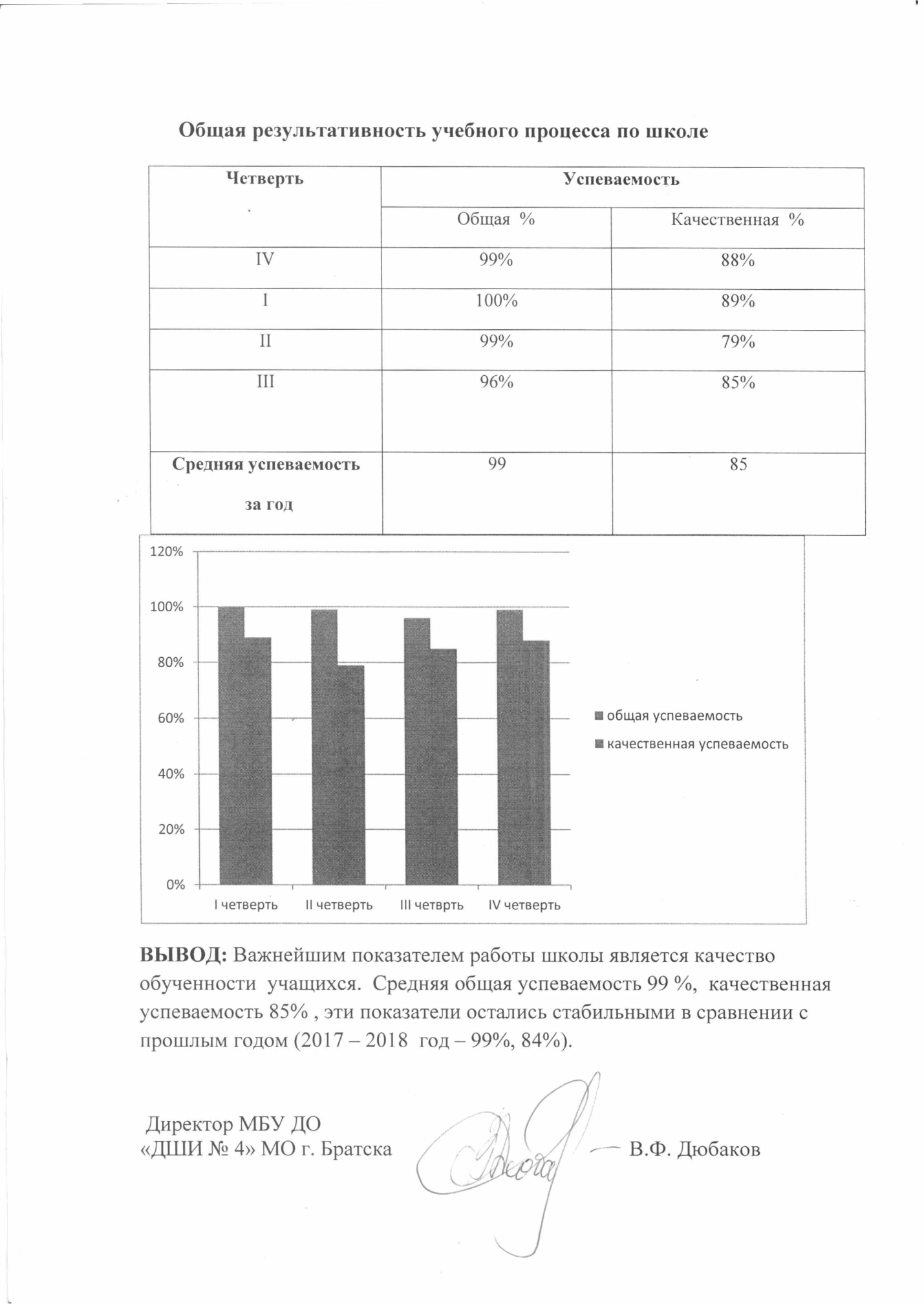 специализацииВсего человекВысшаяКВКI К.КБез категорииМузыкальное искусствоМузыкальное искусствоМузыкальное искусствоМузыкальное искусствофортепиано4211Народные инструменты22--струнно-щипковые инструменты22--струнно-смычковые инструменты1-1-духовые и ударные инструменты21-1теоретические дисциплины22--хоровое пение31-2музыкальный фольклор11--Всего по видаммузыкального искусства171124Изобразительное искусствоИзобразительное искусствоИзобразительное искусствоИзобразительное искусствоживопись22--Все отделенияВсе отделенияВсе отделенияВсе отделенияитого191324специализацииВысшее специальноеСреднее специальноеСреднееМузыкальное искусствоМузыкальное искусствоМузыкальное искусствоМузыкальное искусствофортепиано22-народные инструменты11-струнно-щипковые инструменты-2-струнно-смычковые инструменты-1духовые  и ударные инструменты11-теоретические дисциплины-2-хоровое пение12-музыкальный фольклор-1Всего по видам  музыкального искусства512-Изобразительное искусствоИзобразительное искусствоИзобразительное искусствоИзобразительное искусствоживопись2--Все отделенияВсе отделенияВсе отделенияВсе отделенияВСЕГО    19 человек712-№ФИОГод рождениядолжностьСтаж работыАвизова Татьяна Николаевна1956преподаватель38 летАлександрова Марина Викторовна1962преподаватель36 годаАхкямова  Анастасия Викторовна1983преподаватель12 летАхкямов Александр Рашидович1986преподаватель10 летПерлис Екатерина Александровна1996преподаватель5годаГорборуков Роман Юрьевич1984преподаватель19 летГалямова Мария Валентиновна1973преподаватель23 летДумина Светлана Юрьевна1960преподаватель35 годаДюбаков Виталий Федорович1952преподаватель45 годаЗаравчатская Екатерина Александровна1985преподаватель12 летКислухина Варвара Леонидовна1970преподаватель25 годаКиреева Галина Александровна1973преподаватель25 годаПетрова Маргарита Вячеславовна1996преподаватель3 годаПолонская Ольга Евгеньевна1962преподаватель35 годаПопкова  Алита Тэодоровна1950преподаватель43Суворова Ирина Николаевна1965преподаватель28 летРябов Владимир Олегович1953преподаватель45 годаРупасова Нина Александровна1953преподаватель44Чуданова Евгения Владимировна1963преподаватель35 летДатаМесто проведенияНазвание мероприятияучастникиПолучение документа, сертификата 13-14.04.18г. БратскСеминар профессора Остапенко А.А. «Стратегия и тактика духовно- нравственного воспитания в условиях возврата к традиционным ценностям»Мутина Т.А.Сертификат 31.05.18ДШИ № 4Открытый урок  «Музицирование в классе фортепиано»Полонская О.Е.10.05.18АНО ДПО «Московская академия профессиональных компетенций по программе «Теория и методика дополнительного образования: музыкально- инструментальное искусство по профилю «фортепиано» Профессиональная переподготовкаПолонская О.Е.Диплом13.03.18 Салют талантовВебинар «Как педагогу выстроить отношения с родителями, чей ребенок занимается в творческом коллективе»Ахкямова А.В.Сертификат20.03.18Салют талантовВебинар «Как воспитать творческого ребенка»Ахкямова А.В.Сертификат05.04.18 Студия «Виэль»Вебинар «Современные компьютерные технологии коррекции речевых нарушений. Методика профилактики и коррекции четырех видов дисграфии «Море словесности»Ахкямова А.В.Сертификат17.04.18Салют талантовВебинар «Как удержать и развивать детей в творческом коллективе» Заравчатская Е.А.Сертификат 26.04.18Салют талантовВебинар «Взаимоотношения педагога и родителей»Ахкямова А.В.Сертификат28.04.18Участие в выставке педагогического мастерстваГалямова М.В.БЛ. П.Август 2018г.г. АнгарскВ рамках VI Творческой смены «Хоровая ассамблея» для юных музыкантов Иркутской области, участвующих в хоровых коллективах.Суворова И.Н 8 учащихсяс 17-25.09.18г. ИркутскКПК в Центре дополнительного образования ГБПОУ ИОКК по дополнительной профессиональной программе «Школа вокала»Суворова И.Н.Удостоверение 72ч.23.10.18ОДШИ № 3Открытый урок Меренкова Р.Р.Заравчатская Е.А.Полонская О.Е.1.11.18ОДШИ № 3 Семинар – практикум по теме «Межпредметные связи» Открытые уроки Н.П. Васюковой «Русская народная песня в детском хоре» Белизовой М.В. «Домра..Из глубины веков до наших дней»Ю.И. Терлыга «Организация игрового аппарата аккордеониста. Размерный ряд инструментов»Суворова И.Н.Попкова А.Т.Чуданова Е.В.Справки 3 часа01.11.2018 г. по 15.11.2018 г.ООО «Интерактив»  г. Санкт – ПетербургКПК «Современные образовательные технологии в дополнительном образовании»Галямова М.В.Рябов В.О.Попкова А.Т.72 часа  29.10.2018ООО «Интерактив»  г. Санкт – ПетербургВебинар «Современные электронные образовательные ресурсы в системе среднего профессионального образования»Галямова М.В.Рябов В.О.Попкова А.Т.Заравчатская Е.А.Суворова И.Н.Сертификат 2 часа29.10.2018ООО «Интерактив»  г. Санкт – ПетербургВебинар «Особенности разработки адаптивных образовательных программ в дополнительном образовании»Галямова М.В.Рябов В.О.Попкова А.Т.Заравчатская Е.А.Суворова И.Н.Сертификат 2 часа05.11.2018 ООО «Интерактив»  г. Санкт – ПетербургВебинар «Методическая работа (сопровождение) в учреждении среднего профессионального учреждения»Галямова М.В.Рябов В.О.Попкова А.Т.Заравчатская Е.А.Суворова И.Н.Сертификат 2 часа05.11.2018ООО «Интерактив»г. Санкт – ПетербургВебинар «Обзор мультимедийных средств в образовании»Галямова М.В.Рябов В.О.Попкова А.Т.Заравчатская Е.А.Суворова И.Н.Сертификат 2 часа12.11.2018ООО «Интерактив»г. Санкт – ПетербургВебинар «Оценка результативности организации гражданско - патриотического воспитания в дополнительном образовании»Галямова М.В.Рябов В.О.Попкова А.Т.Заравчатская Е.А.Суворова И.Н.Сертификат 2 часа26.11.2018ООО «Интерактив»г. Санкт – ПетербургВебинар «Современные формы, методы, стратегии реализации духовно- нравственного воспитания в образовании»Ахкямов А.Р.Ахкямова А.В.Галямова М.В.Дюбаков В.Ф.Заравчатская Е.А.Суворова И.Н.Сертификат 2 часа28.11.2018ИнфоурокВебинар «Организация работы с обучающимися с ОВЗ»Ахкямов А.Р.Ахкямова А.В.Дюбаков В.Ф.Суворова И.Н.Сертификат 2 часа28.11.2018Планета талантовВебинар «Отношение педагогов и родителей. Перезагрузка»Ахкямова А.В.Заравчатская Е.А.Суворова И.Н.Дюбаков В.Ф.Сертификат 05.12.2018ООО «Интерактив»г. Санкт – ПетербургВебинар «Особенности организации итоговой государственной аттестации в соответствии с требованиями ФГОС СПО ТОП -50»Дюбаков В.Ф.Сертификат 2 часа08.12.2018 ООО «Интерактив»г. Санкт – ПетербургВебинар«Оценка результативности организации духовно- нравственного воспитания в дополнительном образовании»Дюбаков В.Ф.Суворова И.Н.Сертификат 2 часа10.12.18«Центр дистанционного образования «Прояви себя»»,Всероссийский дистанционный курс для педагогов «Применение интернет – технологий в деятельности педагога» Авизова Т.Н.Ахкямов А.Р.Удостоверение 108 часов17.12.18ООО «Интерактив»г. Санкт – ПетербургВебинар Требования профессионального стандарта к деятельности преподавателя учреждения среднего профессионального образованияСуворова И.Н.Сертификат2 часа17.12.18ООО «Интерактив»г. Санкт – ПетербургВебинар Современные формы, методы, стратегии реализации экологического воспитания в образованииДюбаков В.Ф.Суворова И.Н.Перлис Е.А.Сертификат 2 часаНоябрь - декабрьРабота в составе жюри городского и территориального конкурса «Радуга голосов» Суворова И.Н.В течение годаРабота в составе жюри городских конкурсов Галямова М.В.05.01.19Салют ТалантовВебинар «Риторика в работе педагога»Ахкямов А.Р.Сертификат27-28.01.19Министерство культуры и архивов Иркутской области, УМЦ «Байкал»«ШИиР»Мастер- класс «Декоративно - прикладное и изобразительное искусство»Галямова М.В.Сертификатс 28 января по 8 февраля  2019 г.ДШИ № 2Работа в составе жюри Городского конкурса творческих работ «ВОЛШЕБНЫЙ МИР СКАЗОВ П. П. БАЖОВА» Галямова М.В.14.02.19ДШИ № 2Работа в составе жюри  городской олимпиады по слушанию музыки  Киреева Г.А.19.02.19ОДШИ № 3Работа в составе жюри 1- го этапа Конкурса  среди учащихся детских школ искусств Российской Федерации по специальности «сольное пение» в рамках XVI Международного конкурса имени П.И. ЧайковскогоСуворова И.Н.с 01 февраля по 30 апреля 2019 г.Государственное бюджетное профессиональное образовательное учреждение Иркутский областной художественный колледж им. И.Л.КопыловаЗаочные курсы повышения квалификации для преподавателей детских художественных школ по ДПО ПК «Методика преподавания в ДХШ по ДПОП «Живопись» в соответствии с ФГТ (по дисциплинам)»Галямова М.В.72 часа, без отрыва от производства11.03.19ДШИ № 1Работа в составе жюри отборочного тура городского фестиваля детского творчества «Жемчужина Братска 2019» (баян, аккордеон) в составе жюри городского конкурса Дюбаков В.Ф.23.03.19ОДШИ № 3Работа в составе жюри VII открытой  городской олимпиады по предмету«Сольфеджио» среди учащихся учреждений дополнительного образования города БратскаАлександрова М.В.2017 -2018учебный годКоличество мероприятийКоличество учащихся (физ. лиц)II кв.6 шт33 человекIII кв.2 шт. 15 человек VIкв.6 шт.11 человекI кв.11 шт.57 человекитого25 мероприятий116 человекаДата  Место проведения Название мероприятия участникиРезультат 14.04.18ОДШИ № 3Городской олимпиада по предмету «Сольфеджио»среди учащихся учреждений дополнительного образования города БратскаЛозовенко С.(1 чел.)Бл. письмо10.04.18Городской конкурс творческих работ «ПУТЕШЕСТВИЕ ВОКРУГ СВЕТА» Беседа А.Ермакова А.Садыкова А.Тютюкова Ю.Токарева А.Шагунов Н.Березовская С. Эртман В.Маркова А.Хороших С.Тирских М..Лабеев А.Кипкаева А.Метлина С.Бородина Д.Андроненко О.16 чел.10 Дипломов2 Диплома III ст.4 Бл. письма23.04.18Детский конкурс рисунков ко Дню космонавтики» Мы к звездам проложим путь»Кипкаев П.Ангеленич Д.Симаков М.Симакова М.Короленко А.Марущак Э.Маркова Н.( 7 чел)20.04.18ДШИ № 4Городского конкурс  творческих работ «Наследие» среди учащихся школ искусств города БратскаРудич Я.Шагунов Н.Прищепо К.Бочкарева П.Шаманская А.Эртман В.Токарева А.Несынов А.Казарян В.Хохрякова В.Ружникова Т.Демченко Д.Савченко С.Губская А.Чебыкина С.Кочеткова Н.Трифонова П..Дунаева Я.Бирюкова А.Вериго Я.Козлова Я.Гусейнова К.Климина А.Филипчук М.Банщикова П.БелобосоваНикитин Р.Копылов Н.Сиваченко П.Шамардина С.Исаева Н.Забелина П.Черемных П.Тирских М.Маркова А.Агапитова Н.Беседа А.Чора С.Шаманаева М.Садовников И.КулибабаДьяченко А.Московских К.Ковбасюк А.16 Д.Л.III ст.2 Д.Л.II ст.1 Д.Л. I cт.19 Д5 Бл. п04.05.18ДШИ № 4Патриотическая акция среди учащихся муниципальных образовательных учреждений дополнительного образования «Голубь мира» Сводный хор школы 58 Ансамбль Крылатые качели 12 Фольклорный ансамбль Осинки1201.05-09.05.18ДШИ № 4Патриотическая акция среди учащихся муниципальных образовательных учреждений дополнительного образования «Открытка ветерану»Учащиеся эстетического отделения28 23-29.09.18ООО «Урал.Выставки» (Дворец спорта Металург)Городской конкурс  детских творческих работ«Братск – город доброты»Батвенко А.Березовская  С.Эртман В.Грищенко Г.Глухова Е.Бирюкова А.Агапитова  Н.Кандыба А.Лабеев А.(9 чел.)24.09.18Эколого- биологический центр  Городской  фестиваль  «Байкальские россыпи»Абрамов В.Дроздетская Т.Хороших С.Шапошникова Т.Демушкина Е.Газизов Р.(6 чел.)23 -25.11.2018   МБУ ДО «ДШИ № 4»VI городской конкурс  сольного и ансамблевого академического пения среди учащихся учреждений дополнительного образования муниципального образования города Братска «Радуга голосов» Агапитова Н.Ангеленич П.Борисова К.Кондратьев Я.Леликов Я.Лозовенко С.Трофимова В.Чирчик С.Ансамбль «Домисольки»Ансамбль «Крылатые качели»1 Д.Л. II ст.6 Диплом Л. III ст. 1 Д2 Д.Л. II ст.17.12.18ШИиРГородского конкурса творческих работ «Цивилизация»Номинация «Изобразительное искусство»Забелина П.Сиваченко П.Губская А.Батвенко А.Демченко Д.Серышева А.Конева Ю.Фельдман А.Понкратьева А.Болотова М.Хохряквоа В.01.12.18ОДШИ № 3Открытый городской конкурс технического мастерства Лавренова К.Лозовенко С.Смирнова А.Чирчик С.Ширяев (5 чел.)Д.Л.III ст.Д.Л.II ст.Д уч.2 Гр.1.12.18ДШИ № 1Городской открытый конкурс «Новый год и Рождество»Бородина Д.Агапитова Н.Ермакова А.Газизов Р.Ваймер Э.Шапошникова Т.Павлова Е.Сивкова Е.Дмитриева А.Чугай В.Бочкарева П.Прищепо К.Тирских М.Темникова К.Маркова Н.Дроздетская Т.Демушкина  Е.Метлина С.Шаманова М.Ширяева У.Короленко А.Иванова А.Беседа А.Ангеленич Д.Орлов А.Виктора Е.Банщикова П.Токарева А. Бережная Д.Хороших С. 08.02.19ДШИ № 2Городской конкурс творческих работ «ВОЛШЕБНЫЙ МИР СКАЗОВ П.П.БАЖОВА» Бородина Д.Труфен О.Болотова М.Хохрякова В.Демченко Д.Губская А.Гаврилина А.Везломцева В.Дьячкова А.Трифонова П. Газизов Р.Понкратьева А.Ашихмина Е.Гордеева А.Дмитриева А.Бочкарева  П.Прищепо К.Исмайлова М.Зеленская С.Шаманова М.Орлова Е. Ваймер Э. Тирских М.Дроздетская Т.Шапошникова Т.Максимюк А.Садыкова А.Беседа А.Хороших А.Маркова Н.Короленко А. Павлюченко А.Ширяева У.Токарева А.Хороших С.Ангеленич Д.Иванова А.(40 чел.)14.02.19ДШИ № 2Открытая городская  олимпиада по предмету «Слушание музыки»Хирт  М.Хирт Б.Хирт А.Ширяв Д.Мамедова К.Рубан А.(6 чел.)2 Диплома Л. 3 ст.3 Диплом1 Бл. письмо20-25.02.19ДШИ № 4Творческий  конкурс макетов пригласительных билетов для впервые голосующих «Мой первый выбор»Учащихся эстетического и художественного отделений 15 11.03.19ДШИ №1Отборочный тур  городского фестиваля детского творчества «Жемчужина Братска 2019» (баян, аккордеон)Кривец И.Мамедов Т.Горбовской И.(3 чел.)1 Диплом Лауреата 2 ст.2 Диплома Лауреата 3 ст.09.03.19ОДШИ № 3Отборочный тур  городского фестиваля детского творчества «Жемчужина Братска 2019»(исполнителей на фортепиано)Смирнова А.11.03.19ДШИ №1Отборочный тур  городского фестиваля детского творчества «Жемчужина Братска 2019»(инструментальные ансамбли)Лозовенко С.Чирчик С.15.03.19ДШИиРОтборочный тур  городского фестиваля детского творчества «Жемчужина Братска 2019»(ИЗО, ДПИ)(ИЗО+ДПИ)Беседа А.Токарева А.Орлова Е.Хороших С.Метлина С.Бородина Д.Белобосова А.Садыкова А.Агапитова Н.Абрамов В.Губская А.Конева Ю.Трифонова П.Демченко Д.Исмайлова М.Зеленская С.Климина А.Романенко М.Хохрякова В.Везломцева В.Дьяченко А.Никитина Т.Попова Е.Никитин Р.Батвенко А.Забелина П.Сиваченко П.Филипчук М.Копылов Н.Гаврилина А.Ашихмина Е.Серышева А.Вериго Я.Болотова М.Понкратьева А.Герман А.Козлова Я.Бакланова А.Плесовских В.Шамардина С.Фельдман А.Дьячкова А.11- 22.03.19Дворец творчества детей и молодежи ул. Карла Маркса 11Отборочный этап областного фестиваля детского и юношеского творчества «Байкальская звезда»Камалов И.Кандыба А.Забелина П.Медведков И.Шаманаева М.(5 чел.)22.03.19ОДШИ № 3Отборочный тур  городского фестиваля-конкурса «Жемчужина Братска 2019» (духовые и ударные инструменты) Кондратьев Я. Горшкова М.Ваулин А.Пышная Т.(4 чел.)20.03.19ДШИ № 4Городского конкурса творческих работ«НАСЛЕДИЕ» среди учащихся школ искусств города Братска23.03.19ОДШИ №3VII Открытая городская олимпиаде по предмету«Сольфеджио» среди учащихся учреждений дополнительного образования города БратскаЛозовенко С.Чирчик С.2016-2017учебный годКоличество мероприятийКоличество учащихся (физ. лиц)II кв.7 шт.7 человекIII кв.3 шт. 4 человек VIкв.4 шт.5 человекI кв.5 шт.16 человекитого19 мероприятий 32 человекДата  Место проведения Название мероприятия участникиРезультат 01.04.18Всероссийского конкурса «Мы и наши друзья»Тютюкова Ю.Белобосова А.Метлина С.Бородина Д.Эртман В.Андроненко О.Диплом Лауреата III ст.5 Бл. писем09.04.18БМУIIX Региональная олимпиада по сольфеджиоВикулина Ю.Лозовенко С.(2 чел.)2 Бл. письмо7 – 8.04.18Международная ассамблея искусств детского и молодежного творчество «Байкальская сюита» в рамках Дней Русской духовности и культуры «Сияние России» 1 этап«Байкальская рапсодия»(конкурс вокальных ансамблей и хоровых коллективов)«Байкальский ЭТНО – АРТ»(областная выставка – конкурс народных ремесел)Хор «Рассвет» 22 чел.Бочкарева Е.Грибанова К.Рудич Я.Рубан А.Ангеленич П.Кандыба А.Кондратьев Я.Лозовенко С.Борисова К.9 чел.Забелина П.Козлова Я.2 чел.Диплом Лауреата I ст.Диплом II ст.Диплом Лауреата III ст.Диплом  Лауреата I ст.Диплом III ст.Диплом II ст.Диплом  Лауреата III ст.Диплом  Лауреата I сДиплом I ст.Диплом III с2 Бл. письма10.04.18Территориальный конкурс творческих работ «ПУТЕШЕСТВИЕ ВОКРУГ СВЕТА» Беседа А.20.04.18ДШИ № 4Территориальный конкурс  творческих работ «Наследие» среди учащихся ДХШ, художественных и декоративно - прикладных отделений детских школ искусств Северной территории Иркутской областиРудич Я.Шагунов Н.Прищепо К.Бочкарева П.Шаманская А.Эртман В.Токарева А.Несынов А.Казарян В.Хохрякова В.Ружникова Т.Демченко Д.Савченко С.Губская А.Чебыкина С.Кочеткова Н.Трифонова П..Дунаева Я.Бирюкова А.Вериго Я.Козлова Я.Гусейнова К.Климина А.Филипчук М.Банщикова П.БелобосоваНикитин Р.Копылов Н.Сиваченко П.Шамардина С.Исаева Н.Забелина П.Черемных П.Тирских М.Маркова А.Агапитова Н.Беседа А.Чора С.Шаманаева М.Садовников И.КулибабаДьяченко А.Московских К.Ковбасюк А.16 Д.Л.III ст.2 Д.Л.II ст.1 Д.Л. I cт.19 Д5 Бл. п28.04.18г. МоскваМеждународный художественный конкурс юных художников «Пас, удар, гол!»Маерер М.Токарева А.Орлова Е.Метлина С.Бородина Д.Долгов М.(6 чел.)10.09.18ГОБУ ДО ИОДШИМеждународный конкурс детского художественного творчества «Славное море»Токарева Н.Шагунов Н.Климина И.Бочкарева П.Хохрякова В.Демченко Д.Савченко С. Губская А.Кочеткова Н.Дунаева Я.(10 чел.)24-25.09.18Дом народного творчестваг. ИркутскIII (заключительный) этап Международной Ассамблеи искусств детского и юношеского творчества «Байкальская сюита»Хор «Рассвет»Кондратьев Я.(22 чел.)Диплом Лауреата I, Диплом Лауреата III20.09-20.10.2018ГОБУ ДО ИОДШИРегиональный конкурс детского художественного творчества «Мир прекрасен»Кочеткова Н.Бирюкова А.Забелина П.Кандыба А.Сиваченко П.Демченко Д.Токарева А.Герман А.Губская А.Эртман В.Несынов А.Сивкова Е.Гертен С.13Дипломов участника1 Диплом Л. 2 ст. 20-27.10.2018г. МоскваМеждународного телевизионного  IT - конкурса 
 «ROSSиЯ.RU - 2018»Лозовенко С.Чирчик С.2 чел.Лозовенко С.(соло)Кривец И.Кандыба А.(соло)Диплом Л.IIIДиплом Л.IIДиплом Л.IIIДиплом IIДиплом Л.III15.11.18г. ИркутскИНТЕРНЕТ - КОНКУРСЕВЫПУСКНЫХ РАБОТ ПО СТАНКОВОЙ И ДЕКОРАТИВНО-ПРИКЛАДНОЙ КОМПОЗИЦИИ СРЕДИ УЧАЩИХСЯ ДХШ, ХУДОЖЕСТВЕННЫХ ОТДЕЛЕНИЙ ШКОЛ ИСКУССТВ ИРКУТСКОЙ ОБЛАСТИЗабелина П.Плесовских  В.Сиваченко П.Бакланова А.Козлова Я.Филипчук  М.(6 чел.) 6 Дипломов 25.11.18г. КемеровоVII Международный конкурс «Сибириада» Лозовенко С.Кандыба А.Дуэт:Лозовенко С.Чирчик С.Д.Л.III ст.Д.Л.III ст.Д.1 ст.Д.2 ст.Д.Л.II ст.14 -15 12. 2018МБУ ДО «ДШИ № 4»VI территориальный конкурс сольного и ансамблевого академического пения среди учащихся учреждений дополнительного образования Северной территории Иркутской области «Радуга голосов»Ангеленич П.Борисова К.Кондратьев Я.Леликов Я.Лозовенко С.Трофимова В.Чирчик С.Ансамбль «Домисольки»Ансамбль «Крылатые качели»30.11.18БМУX Региональная олимпиада по музыкальной литературедля учащихся ДМШ (ДШИ) северного региона Иркутской областиКопкова М.Д.Л.II ст.с 20 декабря 2018 г. по 13 февраля 2019 г.г. МоскваI МЕЖДУНАРОДНЫЙ КОНКУРС-ФЕСТИВАЛЬ КЛАРНЕТИСТОВ"С Днем рождения, Маэстро!"посвященный 95-летию профессора,
народного артиста Российской Федерации Ивана Пантелеевича МозговенкоКондратьев Я.Диплом01.02.19Петровская детская школаВсероссийская заочная детская теоретическая олимпиада «От Джотто до Дюрера» по истории изобразительного искусстваГубская А.Дьячкова А.Домнин А.Камалов И.Дудченко А.(5 чел.)14 – 17 февраля 2019 г.г. Красноярск Международном конкурсе-фестивале в рамках проекта"СИБИРЬ ЗАЖИГАЕТ ЗВЁЗДЫ"  Дуэт Лозовенко С.Чирчик С.Фольклорный ансамбль 8 чел.Диплом Лауреата II cт.Диплом II ст.Диплом Лауреата I cт.1-3.03.19г. Тайшет VIII Всероссийский фестивале-конкурсе «Ступеньки к успеху» Лозовенко С.Чирчик С.Диплом Лауреата I cт.04.03.19 г. Дзержинск III Всероссийской  олимпиаде по сольфеджио  имени А.П. Бородина « Весенняя гармония»для учащихся детских музыкальных школ и школ искусств Лозовенко С.Чирчик С.20.03.19ДШИ № 4Территориального конкурса творческих  работ   «НАСЛЕДИЕ» среди учащихся детских художественных школ, художественных и декоративно–прикладных отделений детских школ искусств Северной территории Иркутской области 01.04.18Всероссийского конкурса «Мы и наши друзья»Метлина С. мн/сДиплом Лауреата III ст.5 Бл. писем7 – 8.04.18Международная ассамблея искусств детского и молодежного творчество «Байкальская сюита» в рамках Дней Русской духовности и культуры «Сияние России» 1 этап«Байкальская рапсодия»(конкурс вокальных ансамблей и хоровых коллективов)«Байкальский ЭТНО – АРТ»(областная выставка – конкурс народных ремесел)Хор «Рассвет»  в составе КандыбаА.,Кандыба А.Забелина П.Диплом Лауреата I ст.Диплом II ст.Диплом Лауреата III 10.04.18Городской конкурс творческих работ «ПУТЕШЕСТВИЕ ВОКРУГ СВЕТА» Метлина С. Диплом23.04.18Детский конкурс рисунков ко Дню космонавтики» Мы к звездам проложим путь»Маркова Н.Бл.п.20.04.18ДШИ № 4Городского конкурс  творческих работ «Наследие» среди учащихся школ искусств города БратскаЗабелина П.Маркова А.2 Д.Л.III ст.20.04.18ДШИ № 4Территориальный конкурс  творческих работ «Наследие» среди учащихся ДХШ, художественных и декоративно - прикладных отделений детских школ искусств Северной территории Иркутской областиЗабелина П.Маркова А.2 Д.Л.III ст.04.05.18ДШИ № 4Патриотическая акция среди учащихся муниципальных образовательных учреждений дополнительного образования «Голубь мира» Сводный хор школы Ансамбль Крылатые качели Фольклорный ансамбль Осинки в составе Кандыба А., Медведков И., Дмитриева К.,  Голошумова М., Голошумовыа К., Ширяева А., Ширяев Д.01.05-09.05.18ДШИ № 4Патриотическая акция среди учащихся муниципальных образовательных учреждений дополнительного образования «Открытка ветерану»14.05.-21.05.18ДШИ № 4Школьный конкурс рисунков по безопасности дорожного движения, отв. Галямова М.В.23-29.09.18ООО «Урал.Выставки» (Дворец спорта Металург)Городской конкурс  детских творческих работ«Братск – город доброты»Кандыба А.24-25.09.18Дом народного творчестваг. ИркутскIII (заключительный) этап Международной Ассамблеи искусств детского и юношеского творчества «Байкальская сюита»Хор «Рассвет» в составе Кандыба А., Медведков И., Дмитриева К.,  Голошумова М., Голошумовыа К., Ширяева А., Ширяев Д.Диплом Лауреата I, 20.09-20.10.2018ГОБУ ДО ИОДШИРегиональный конкурс детского художественного творчества «Мир прекрасен»Забелина П.Кандыба А.Дипломов участника20-27.10.2018г. МоскваМеждународного телевизионного  IT - конкурса 
 «ROSSиЯ.RU - 2018»Кандыба А.Диплом Л.III15.11.18г. ИркутскИНТЕРНЕТ - КОНКУРСЕВЫПУСКНЫХ РАБОТ ПО СТАНКОВОЙ И ДЕКОРАТИВНО-ПРИКЛАДНОЙ КОМПОЗИЦИИ СРЕДИ УЧАЩИХСЯ ДХШ,Забелина П. Диплом 25.11.18г. КемеровоVII Международный конкурс «Сибириада» Кандыба А.Д.Л.III ст.23 -25.11.2018   МБУ ДО «ДШИ № 4» МО г. БратскаVI городской конкурс  сольного и ансамблевого академического пения среди учащихся учреждений дополнительного образования муниципального образования города Братска «Радуга голосов»Ансамбль «Домисольки»Ансамбль «Крылатые качели»в составе Кандыба А., Медведков И., Дмитриева К.,  Голошумова М., Голошумовыа К., Ширяева А., Ширяев Д.1 Д.Л. II ст.Диплом Л. III ст. 1 Д2 Д.Л. II ст.14 -15 12. 2018МБУ ДО «ДШИ № 4»VI территориальный конкурс сольного и ансамблевого академического пения среди учащихся учреждений дополнительного образования Северной территории Иркутской области «Радуга голосов»Ансамбль «Домисольки»Ансамбль «Крылатые качели» в составе Кандыба А., Медведков И., Дмитриева К.,  Голошумова М., Голошумовыа К., Ширяева А., Ширяев Д.17.12.18ШИиРГородского конкурса творческих работ «Цивилизация»Номинация «Изобразительное искусство»Забелина П.01.12.18ОДШИ № 3Открытый городской конкурс технического  Ширяев Д уч.1.12.18ДШИ № 1Городской открытый конкурс «Новый год и Рождество»Маркова Н.Ширяева У.08.02.19ДШИ № 2Городской конкурс творческих работ «ВОЛШЕБНЫЙ МИР СКАЗОВ П.П.БАЖОВА» .Маркова Н.Ширяева У.14.02.19ДШИ № 2Открытая городская  олимпиада по предмету «Слушание музыки»Хирт  М.Хирт Б.Хирт А.Ширяв Д.2 Диплома Л. 3 ст.3 Диплом1 Бл. письмо14 – 17 февраля 2019 г.г. КрасноярскО Международном конкурсе-фестивале в рамках проекта"СИБИРЬ ЗАЖИГАЕТ ЗВЁЗДЫ"  Фольклорный ансамбль 8 чел. в составе Кандыба А., Медведков И.Диплом Лауреата I cт.15.03.19ДШИиРОтборочный тур  городского фестиваля детского творчества «Жемчужина Братска 2019»(ИЗО+ДПИ)Метлина С.Забелина П.11- 22.03.19Дворец творчества детей и молодежи ул. Карла Маркса 11Отборочный этап областного фестиваля детского и юношеского творчества «Байкальская звезда»Камалов И.Кандыба А.Забелина П.Медведков И.Шаманаева М.20.03.19ДШИ № 4Городского конкурса творческих работ«НАСЛЕДИЕ» среди учащихся школ искусств города Братска20.03.19ДШИ № 4Территориального конкурса творческих  работ   «НАСЛЕДИЕ» среди учащихся детских художественных школ, художественных и декоративно–прикладных отделений детских школ искусств Северной территории Иркутской области 01.05.2018-07.05.2018ДШИ № 4Патриотическая акциясреди учащихся  муниципальных образовательных учреждений дополнительного образования детей детских школ искусств и школы ремесел города Братска «Открытка ветерану» Забелина П., Кандыба А., Метлина С., 04.05.2018 ДШИ № 4 Праздничный концерт«Симфония Победы» отв. Александрова М.В.В составе хора «Рассвет» , ансамбля «Осинки» Кандыба А., Медведков И., Дмитриева К.13 преподавателей, 58 учащихся/1 ВОВ  15 Ветеранов тыла 11 детей войны Патриотической акции «Голубь мира» среди учащихся учреждений дополнительного образования муниципального города Братска отв. Суворова И.Н.13 преподавателей, 58 учащихся/1 ВОВ  15 Ветеранов тыла 11 детей войны 26.04.2018-13.05.2018 ДШИ № 4Выставка детских художественных работ «Салют, Победа!»отв. Галямова М.В.Метлина С.12.05.18ДШИ № 4Отчетный концерт фольклорного отделения, отв. Ахкямова А.В. Учащиеся фольклорного отделения в составе ансамбля «Осинки» Кандыба А., Медведков И.10/2025.05.18в 12.00Открытая площадка КДЦ «Современник»Хоровой концерт   «День букваря», отв. Суворова И.Н. Сводный хор учащихся ДШИ № 4 и ДШИ № 2 В составе хора «Рассвет»  Кандыба А., Дмитриева К., Голошумовы М. К., Ширяевы А., Д.352/ 300 (СОШ № 33 (18 чел.) СОШ №9, №39, №8, №4301.06-09.06.18БДДИ «Росток»Волонтерское движение (роспись  бетонных стен прилегающей территории)Учащиеся художественного отделения7 чел. 3 воспитанника БДДИ24.06.18Площадь 45 кварталаКонцерт, посвященный Дню молодежиФольклорный ансамбль «Осинки» в составе Кандыба А., Медведков И.7.09.2018 г. с 17-00 до 19-00 часов.Площадь 45 кв.Акция «Мы за Здоровое Движение»музыкальное выступление учащихся народного отделения (Вокал соло),  1.  Кандыба Алена «Я на горку шла» - 2 мин.;3. Медведков Илья «Когда мы были на войне..» - 2 мин.03.10.2018в 15.00Правобережный центр ветерановКонцерт ко Дню пожилого человекаАнсамбль «Крылатые качели»Фольклорный ансамбль «Осинки»В составе Кандыба А., Медведков И.,. Дмитриева К.7/3110.10.2018Мероприятие, посвященное празднованию 100-летия Всесоюзного Ленинского Коммунистического Союза молодежиИзготовление сувениров учащимися художественного отделения29.11.18 В 11.00ДШИ №4Творческая мастерская «Декоративная пластина»  с воспитанниками СОШ № 33 (8 чел.)Галямова М.В.21.12.2018В 18.00ДШИ №4Праздничный концерт  учащихся и преподавателей «С Новым Годом любимый Братск»Учащиеся музыкального отделения58/110ГОУ СО БДДИ 14 чел.12.01.19В ДКИзготовление макетов профилактических открыток для всероссийской акции «Безопасность детства»Учащиеся эстетического отд.16.01.1923.01.1930.01.19ДОУ №106, 111, 45 Просветительный проект  «Балалайки звонкая струна»отп. Попкова А.Т. учащиеся нар. отд. 2 чел.+ 8 фольклор «Осинки»08- 09.02.1914.00ДШИ № 4Волонтерское движение «Гончарная мастерская» «Праздничные сувениры ко Дню защитника Отечества»Галямова М.В. ГОКУ ИО «С(К)Ш-И № 33» 8 чел.  18-28.02.19  ДШИ № 4Выставка детских художественных работ «Русский богатырь»Учащиеся эстетического отделения 27 чел.21.02.19  в 16.30ДШИ № 4Концерт учащихся, посвященный защитникам Отечества с просмотром  видеоролика  https://youtu.be/bIiXC1Qj_Yk  (День молодого избирателя)Учащиеся всех отделений  отв. Думина С.Ю.   50 + 15 чел. из БДДИс 01.03-13.03.19ДШИ № 4Выставка детских художественных работ «Русская красавица»Учащиеся эстетического отделения   / 06.03.19ДШИ № 4Концерт посвящённый  8 мартаУчащиеся музыкального и эстетического отделения 10.03.19Бульвар Орлова«Масленица»музыкальное выступление учащихся народного отделения (Вокал соло),  1.  Кандыба Алена «Я на горку шла» - 2 мин.;3. Медведков Илья «Когда мы были на войне..» - 2 мин.. 25.03.19 г.в 14.00КДЦ «Современник»Концерт «Весенняя карусель»Учащиеся музыкального, хорового  отделений ГОУ СО БДДИ «Росток» (чел. 5 чел.) СОШ (коррекционная) №33 чел. (12 чел.) СОШ № 8- 11 чел.01.04.18ДШИ № 4Классный час для учащихся старших классов на тему «Депрессия и способы борьбы с ней», отв. Суворова М.А.Учащиеся музыкального  и художественного отделений43/511.04.18в 15.30ДШИ № 4Классный час для учащихся старших классов  с просмотром презентации на тему «Экстремизм и терроризм», отв. Александрова М.В.Учащиеся музыкального  и художественного отделений37/1111.04.18в 17.30ДШИ № 4Концерт ансамбля р.н.и. «Стайл квартет» г. Нижний Новгород Учащиеся всех отделений110/1224.04.18ДШИ № 4Классный час на тему «Медиаграмотность», отв. Суворова И.Н. Учащиеся всех отделений/3726- 01.04.2018 г.(приурочена к международному днюптиц 01.04.2018)ДШИ № 4Акция «Птичья столовая» - изготовление кормушокУчащиеся эстетического отделения 4-6 лет26.04.18ДШИ № 4Концерт учащихся БМУ, преп. Кислухина В.Л.01.05.2018-07.05.2018ДШИ № 4Патриотическая акциясреди учащихся  муниципальных образовательных учреждений дополнительного образования детей детских школ искусств и школы ремесел города Братска «Открытка ветерану» отв. И.Н. Суворова2 преподавателей28 учащихся04.05.2018 ДШИ № 4 Праздничный концерт«Симфония Победы» отв. Александрова 13 преподавателей, 58 учащихся/1 ВОВ  15 Ветеранов тыла 11 детей войны Патриотической акции «Голубь мира» среди учащихся учреждений дополнительного образования муниципального города Братска отв. Суворова И.Н.13 преподавателей, 58 учащихся/1 ВОВ  15 Ветеранов тыла 11 детей войны 26.04.2018-13.05.2018 ДШИ № 4Выставка детских художественных работ «Салют, Победа!»отв. Галямова М.В.46 работ12.05.18ДШИ № 4Отчетный концерт фольклорного отделения, отв. Ахкямова А.В. Учащиеся фольклорного отделения12 чел.10/2014.05- 03.06.18ДШИ № 4Изготовление учащимися эстетического и художественного отделений плакатов на тему: «Нет наркотикам!»  и размещение на окнах 1 этажа  Учащиеся художественного отделения(10 чел.)15.05.18ДШИ № 4Классный час «Стоп - СПИД. Касается каждого» - приурочен к Всероссийской акции с 14 по 20 мая 2018, отв. Ахкямова Учащиеся старших классов всех отделений34/825.05.18в 12.00Открытая площадка КДЦ «Современник»Хоровой концерт   «День букваря», отв. Суворова И.Н. Сводный хор учащихся ДШИ № 4 и ДШИ № 2352/ 300 (СОШ № 33 (18 чел.) СОШ №9, №39, №8, №4301.06-09.06.18БДДИ «Росток»Волонтерское движение (роспись  бетонных стен прилегающей территории)Учащиеся художественного отделения7 чел. 3 воспитанника БДДИ24.06.18Площадь 45 кварталаКонцерт, посвященный Дню молодежиФольклорный ансамбль «Осинки»сентябрь 2018 г.(приурочено ко Дню Байкала 2е- воскресенье)ДШИ № 4Выставка детских творческих работ «Дочь Байкала»Рекреации ДШИ № 4Учащиеся эстетического отделения (13 чел.)01.09.18Прилегающая территорияДШИ № 4День открытых дверей –игровая программа«Добро пожаловать»Учащиеся всех отделений56/2801.09.18Прилегающая территорияДШИ № 4 Конкурс рисунков на асфальте«Мир глазами детей»Учащиеся всех отделений56/2803.09.1810-00ч.ДШИ № 4Классный час с просмотром презентации на тему: «День солидарности в борьбе с терроризмом 3 сентября»  Киреева Г.А.Лекция – беседа с учащимися старших классов18/413.09.18 в 16.00ДШИ №4Просмотр презентации на тему: «Наркомания - зло»  отв. Киреева Г.А.https://nsportal.ru/shkola/vneklassnaya-rabota/library/2013/04/06/prezentatsiya-narkomaniyaУчащиеся всех отделений27/77.09.2018 г. с 17-00 до 19-00 часов.Площадь 45 кв.Акция «Мы за Здоровое Движение»1.  Кандыба Алена «Я на горку шла» - 2 мин.;2. Кондратьев Ярослав «Не для меня» -  2 мин.;3. Медведков Илья «Когда мы были на войне..» - 2 мин.1. Кривец Ирина «Рондо» - 2 мин.25.10.18ДШИ № 4Тематический классный час «Мои безопасные каникулы», отв. Суворова И.Н. Галямова М.В.Учащиеся музыкального и художественного и эстетического отделений(57 чел.)16- 23.11.18ДШИ № 4Беседа с родителями на тему профилактики детского ДТТ, преподавателиРодители музыкального и эстетического отделений (32 чел.) 03.10.2018в 15.00Правобережный центр ветерановКонцерт ко Дню пожилого человекаАнсамбль «Крылатые качели»Фольклорный ансамбль «Осинки»17 чел Преп. 5 чел.7/3103.10.201815.00Правобережный центр ветерановСувениры «Куклы обереги» для ветеранов и пожилых людей учащихся эстетического отделения(учащиеся эстетического отделения)18 чел4.10.18ДКРаботы для памятного альбома ООО «Транс НефтьВосток»Копылов Н.Копылов Д.Агапитова Н.Поздняков И.Садовников И.5 чел.10.10.2018Мероприятие, посвященные празднованию 100-летия Всесоюзного Ленинского Коммунистического Союза молодежиИзготовление сувениров учащимися художественного отделения6 чел.27.10.2018ДШИ № 4Праздник ПервоклассникаУчащиеся музыкального отделения53/2827.10.2018ДШИ № 4Сказка «В мире музыкальных инструментов»Учащиеся музыкального отделенияГОУ СО «БДДИ»20 чел.06.11.2018  ДШИ № 4в 16.00Концерт класса преподавателя Кислухиной БМУ 38/709.11.2018Д/с № 45,98,106Проект преподавателя Попковой А.Т.«Балалайки звонкая струна»Павлюк М.12.11.2018 г.ДШИ № 4Ознакомление несовершеннолетних посещающих учреждение, с основами безопасного    поведения при проведении массовых мероприятий, в быту, в учреждении культуры  (образовании)отв. М.В. Александрова  А.В. АхкямоваМ.В. ГалямоваЕ.А. Заравчатская17.11.201815:30ДШИ №4Классный час о наркомании «Не сломай свою судьбу»Суворова М.А.Худ., муз. отд., старшие классы23 /521.11.18ДШИ № 4Международный день благотворительности «Щедрый вторник»Изготовление творческих работ учащимися художественного отд.7 чел. 29.11.18 В 11.00ДШИ №4Творческая мастерская «Декоративная пластина»  с воспитанниками СОШ № 33 (8 чел.)Галямова М.В.30.11.18СОШ №31 Совместный открытый концерт с Р.М. Федченко «Играй балалайка» для учащихся 2х классов Попкова А.Т.67/717.12.2018 – 31.12.2018ДШИ №4Выставка детских художественных работ «Зима в Братске»(учащиеся эстетического. художественного отделений)30/04.12.18Департамент культурыИзготовление сувениров к Дню города первостроителям БратскаУчащиеся худ. отд.10 чел.20.12.18ДШИ № 4Концерт студентов БМУ, класс преп. Миль В.В. 37/ 821.12.2018В 18.00ДШИ №4Праздничный концерт  учащихся и преподавателей «С Новым Годом любимый Братск»Учащиеся музыкального отделения58/110ГОУ СО БДДИ 14 чел.12.01.19В ДКИзготовление макетов профилактических открыток для всероссийской акции «Безопасность детства»Учащиеся эстетического отд.6 чел. -10 открыток16.01.1923.01.1930.01.19ДОУ №106, 111, 45 Просветительный проект  «Балалайки звонкая струна»отп. Попкова А.Т. учащиеся нар. отд. 2 чел.+ 8 фольклор08- 09.02.1914.00ДШИ № 4Волонтерское движение «Гончарная мастерская» «Праздничные сувениры ко Дню защитника Отечества»Галямова М.В. ГОКУ ИО «С(К)Ш-И № 33» 8 чел.  18-28.02.19  ДШИ № 4Выставка детских художественных работ «Русский богатырь»Учащиеся эстетического отделения 27 чел.21.02.19  в 16.30ДШИ № 4Концерт учащихся, посвященный защитникам Отечества с просмотром  видеоролика  https://youtu.be/bIiXC1Qj_Yk  (День молодого избирателя)Учащиеся всех отделений  отв. Думина С.Ю.   50 + 15 чел. из БДДИ22.02.19ДШИ № 4Классный час для учащихся старших классов художественного и музыкального отделений «Вам выбирать будущее»Учащиеся старших классов музыкального и художественного отделенийотв. Дюбаков В.Ф.~ 23с 01.03-13.03.19ДШИ № 4Выставка детских художественных работ «Русская красавица»Учащиеся эстетического отделения (34 чел.)  / 06.03.19ДШИ № 4Концерт посвящённый  8 мартаУчащиеся музыкального и эстетического отделения отв. Заравчатская Е.А.10.03.19Бульвар Орлова«Масленица»1.  Кандыба Алена «Я на горку шла» - 2 мин.;2. Кондратьев Ярослав «Не для меня» -  2 мин.;3. Медведков Илья «Когда мы были на войне..» 1. Кривец Ирина «Рондо» - 2 мин.20.03.19ДШИ № 4Литературно - музыкальная композиция «О, театр!»Учащиеся всех отделений  отв.Александрова М.В.Киреева Г.А.06.03.18 14:00Центр ветерановМузыкальные поздравления ко Дню 8 мартаУчащиеся музыкального, хорового,  фольклорного отд.отв. Суворова И.Н.17 чел.4812.03.17 в 15.00ДШИ № 4Классный час на тему: «Наркомания - социальное зло», отв. Ахкямова А.В.Учащиеся всех отделений 28/ 720.03.18ДШИ № 4Инструктаж – классный час на тему: «Безопасное поведение в дни весенних каникул», отв. Суворова И.Н. Учащиеся всех отделений8405- 06.03.1814.00ДШИ № 4Волонтерское движение «Гончарная мастерская» «Праздничные сувениры ко Дню 8 марта»Суворова М.А.ГОКУ ИО «С(К)Ш-И № 33» 8 чел.25.03.19 г.в 14.00КДЦ «Современник»Концерт «Весенняя карусель»Учащиеся музыкального, хорового  отделений(52 чел.) ГОУ СО БДДИ «Росток» (чел. 5 чел.) СОШ (коррекционная) №33 чел. (12 чел.) СОШ № 8- 11 чел.26- 01.04.2019г.(приурочена к международному днюптиц 01.04.2019)Акция «Птичья столовая» - изготовление кормушек учащимися эстетического отделения 4-6 летМ.В. ГалямоваМ..А. Суворовапрограммыколичество учащихсяколичество учащихсяпрограммына 1 апреля 2018 годана 1 апреля 2019годаДПОП «Фортепиано» 8,9 лет4031ДПОП  «Духовые и ударные инструменты» 8,9 лет22ДПОП  «Народные инструменты» 8,9 лет32ДПОП  «Народные инструменты» 5,6 лет44ДПОП Хоровое пение 8,9 лет117ДПОП Живопись 5,6 лет2633Итого по ДПОП8679ДООП по видам Музыкального искусства 7 лет820ДООП по видам Музыкального искусства 5711ДОП Фольклорное искусство 588ДООП общего эстетического образования 3 года1311ДООП общего эстетического образования 4 года2415ДООП по видам музыкального искусства 4 года178ДООП по видам музыкального искусства «Подготовительный класс» 1 год55ДООП по видам изобразительного искусства 2 года1218Итого по ДООП9496ИТОГО180175контингент 3-7 лет7-11 лет11-1515-17175учащихся10797214СпециализацияКоличество выпускниковФортепиано2Флейта1Хоровое пение1Балалайка1Художественное отделение9Отделение раннего эстетического воспитания7Всего:21НаправленностьКоличество выпускниковКонтингент школы% к контингентуМузыкальная 51194%Эстетическая72331%Живопись93327%Итого:3417520%СпециализацииОбщая успеваемостьОбщая успеваемостьОбщая успеваемостьОбщая успеваемостьКачественная успеваемостьКачественная успеваемостьКачественная успеваемостьКачественная успеваемостьСпециализацииIV четвертьIчетвертьIIчетвертьIIIчетвертьIV четвертьIчетвертьIIчетвертьIIIчетвертьФортепиано98%100%96%94%74%80%77%82%Народные инструменты92%100%100%93,5%84%82%60%70%Смычковые инструменты100%100%100%100%100%100%80%75%Хоровое пение100%100%100%85%72%92%77%80%Народное пение100%100%100%100%87%57%57%86%Живопись100%100%100%100%100%100%100%100%Эстетическое отделение100%100%100%100%100%100%100%100%Средний показатель99,%100%99%96%88%89%79%85%